 REPUBLIKA HRVATSKA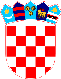 VUKOVARSKO-SRIJEMSKA ŽUPANIJA OPĆINA TOVARNIK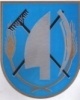  OPĆINSKI NAČELNIKKLASA: 007-01/18-01/4URBROJ: 2188/12-03/01-18-10Tovarnik, 19.3.2018. Na temelju članka  29. Uredbe o kriterijima, mjerilima i postupcima financiranja i ugovaranja programa i projekata od interesa za opće dobro koje provode udruge (Narodne Novine, broj 26/15) a na prijedlog povjerenstva za ocjenu pristiglih prijava  za prioritetno područje „sport“ načelnica Općine Tovarnik   dana  19.3.2018. d o n o s i ODLUKU O DODJELI FINANCIJSKIH SREDSTAVA PROJEKTIMA I PROGRAMIMA U SKLOPU NATJEČAJA ZA FINANCIRANJE PROGRAMA I PROJEKATA UDRUGA GRAĐANA IZ PRORAČUNA OPĆINE TOVARNIK U 2018. GODINII.Pravo na sufinanciranje odnosno financiranje programa i projekata udruga građana iz proračuna Općine Tovarnik za 2018. god. – prioritetno područje – SPORT   ostvarile  su udruge u sportu   kako slijedi: II.S naprijed navedenim Udrugama načelnica Općine Tovarnik će sklopiti Ugovor o dodjeli financijskih sredstava kojim će biti uređena prava i obveze kako davatelja tako i primatelja financijskih sredstava.  Udruge koje nisu dobile traženi iznos financiranja odnosno sufinanciranja , dužne su doći u Općinu Tovarnik radi revidiranja proračuna projekta koji je sastavni dio ugovora  i njegova usklađivanja s odobrenim financijskim sredstvima. ObrazloženjeDo 23. veljače 2018. na natječaj za financiranje programa i projekata udruga građana iz Proračuna Općine Tovarnik u 2018. godini-prioritetno područje SPORT, pristiglo je 15 prijava pograma odnosno projekata. Dana 14. ožujka 2018. sastalo se povjerenstvo u sastavu Franjo Ćuk, Tomislav Mijić i Mirta Balić, te otvorilo i bodovalo pristigle prijave koje  ispunjavaju   formalne uvjete natječaja te su  priložile   sve potrebne dokumente  i  ostvarile   iznos financiranja odnosno sufinanciranja kako je naprijed navedeno.   Uputa o pravnom lijekuUdruga koja je sudjelovala u prijavi na Javni natječaj  može podnijeti pisani prigovor zbog povrede utvrđenog postupka odobravanja financijske potpore Načelnici Općine Tovarnik koja će odlučiti o istome.Prigovor se može podnijeti u pisanom obliku Jedinstvenom upravnom odjelu Općine Tovarnik u roku od 8 dana od dana dostave obavijesti o  rezultatima prijave na Javni natječaj.Prigovor ne odgađa izvršenje ove Odluke niti daljnu provedbu postupka. NAČELNICA OPĆINE TOVARNIKRuža V. ŠijakovićDOSTAVITI:udruge iz toč. I. ove Odlukepismohrana, ovdjenaziv udruge-naziv projekta traženoodobreno1N.K.“ SREMAC“, ILAČA- SEZONA 201890.000,00 kn80.000,00 kn2KONJOGOJSKA UDRUGA, ILAČA -  REDOVNI TROŠKOVI 201815.000,00 kn10.000,00 kn3LOVAČKA UDRUGA „VEPAR“ , TOVARNIK – GODIŠNJE FIN. UDRUGE32.500,00 kn20.000,00 kn4N. K.“ HAJDUK“ ,TOVARNIK – FIN. TEKUĆE SEZONE90.000,00 kn80.000,00 kn5N. K.“HAJDUK“, TOVARNIK – MALONOGOMETNI TURNIR10.000,00 kn10.000,00 kn6LOVAČKO  DRUŠTVO „ZEC“, ILAČA – REDOVNO FINANCIRANJE30.000,00 kn20.000,00 kn7STRELJAČKA UDRUGA „MARINKO PETRUŠIĆ“, TOVARNIK- REDOVNI TROŠKOVI7.00,00 kn5.000,00 kn8N. K. „SREMAC“, ILAČA – ZELENA NOĆ10.000,00 kn10.000,00 kn9BICIKLISTIČKI KLUB „SRIJEM“, ILAČA - CIKLOTURIZAM6.000,00 kn6.000,00 kn10BICIKLISTIČKI KLUB „SRIJEM“, ILAČA – REDOVNI TROŠKOVI8.000,00 kn4.000,00 kn11TENISKI KLUB „AS“, TOVARNIK – REDOVNO FINANCIRANJE 201848.000,00 kn25.000,00 kn12TENISKI KLUB  „ILAČA“ , ILAČA – REDOVNO FINANCIRANJE68.000,00 kn25.000,00 kn13NK „HAJDUK“ TOVARNIK VETERANI 10.000,0010.000,0014KONJOGOJSKA UDRUGA ILAČA – OGRAĐIVANJE I UREĐENJE PROSTORA  ZA KONJE25.000,0015.000,00